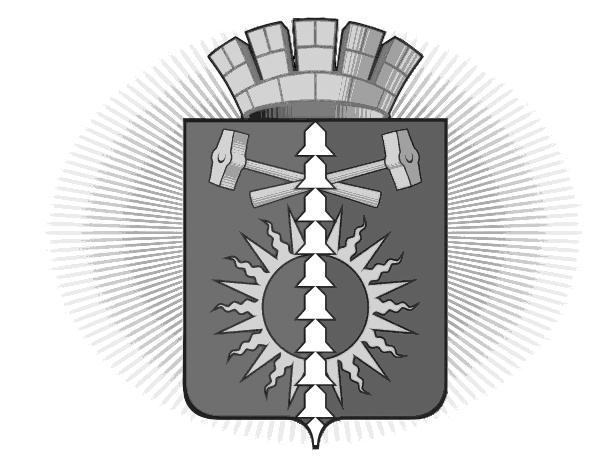 ПРОЕКТДУМА ГОРОДСКОГО ОКРУГА ВЕРХНИЙ ТАГИЛРЕШЕНИЕот «__» ______ 2017 г. № __/__г. Верхний ТагилОб утверждении Программы комплексного развития систем коммунальной инфраструктуры городского округа Верхний Тагил на 2017 - 2027 годыВо исполнение требований Градостроительного кодекса Российской Федерации, Постановления Правительства РФ от 14.06.2013 № 502 «Об утверждении требований к программам комплексного развития систем коммунальной инфраструктуры поселений, городских округов», ст. 16 Федерального закона от 06.10.2003 № 131-ФЗ "Об общих принципах организации местного самоуправления в Российской Федерации", руководствуясь Уставом городского округа Верхний Тагил, Дума городского округа Р Е Ш И Л А:1. Утвердить настоящую Программу комплексного развития систем коммунальной инфраструктуры городского округа Верхний Тагил на 2017 – 2027 годы (прилагается).2. Настоящее Решение вступает в силу на следующий день после его официального опубликования.3. Опубликовать настоящее Решение в газете «Местные ведомости» и разместить (с приложением) на сайте администрации городского округа Верхний Тагил.4. Контроль исполнения настоящего Решения возложить на комиссию по жилищно-коммунальному хозяйству.Председатель Думы								Е.А. Нехайгородского округа Верхний ТагилСОГЛАСОВАНИЕпроекта Решения Думы городского округа Верхний ТагилЗаголовок Решения Думы: Об утверждении Программы комплексного развития систем коммунальной инфраструктуры городского округа Верхний Тагил на 2017 – 2027 годыИсполнитель, телефон: 2-00-26, Алейникова Г.Н., ст. инспектор архитектурно-строительного отдела администрации_________  01.02.2017 годаДолжностьФИОСроки и результаты согласованияСроки и результаты согласованияСроки и результаты согласованияДолжностьФИОДата поступления на согласованиеДата согласо-ванияЗамечания и подписьЗаместитель главы администрации по жилищно-коммунальному и городскому хозяйствуЮ.В. ПрокошинЗаместитель главы администрации по экономическим вопросамН.Е. ПоджароваНачальник АСОВ.Б. ПроказоваНачальник ПЭОЕ.А. СамофееваОПОВ.В. Попов